Secretaria da Agricultura, Pecuária e IrrigaçãoDepartamento de Defesa Agropecuária Divisão de Controle e Informações Sanitárias Seção de Epidemiologia e Estatística Informativo Semanal de Vigilância - Notificações 2018Semana Epidemiológica 32 Supervisões Regionais que não informaram: Alegrete. Ocorrências Atendidas pelo SVO-RS.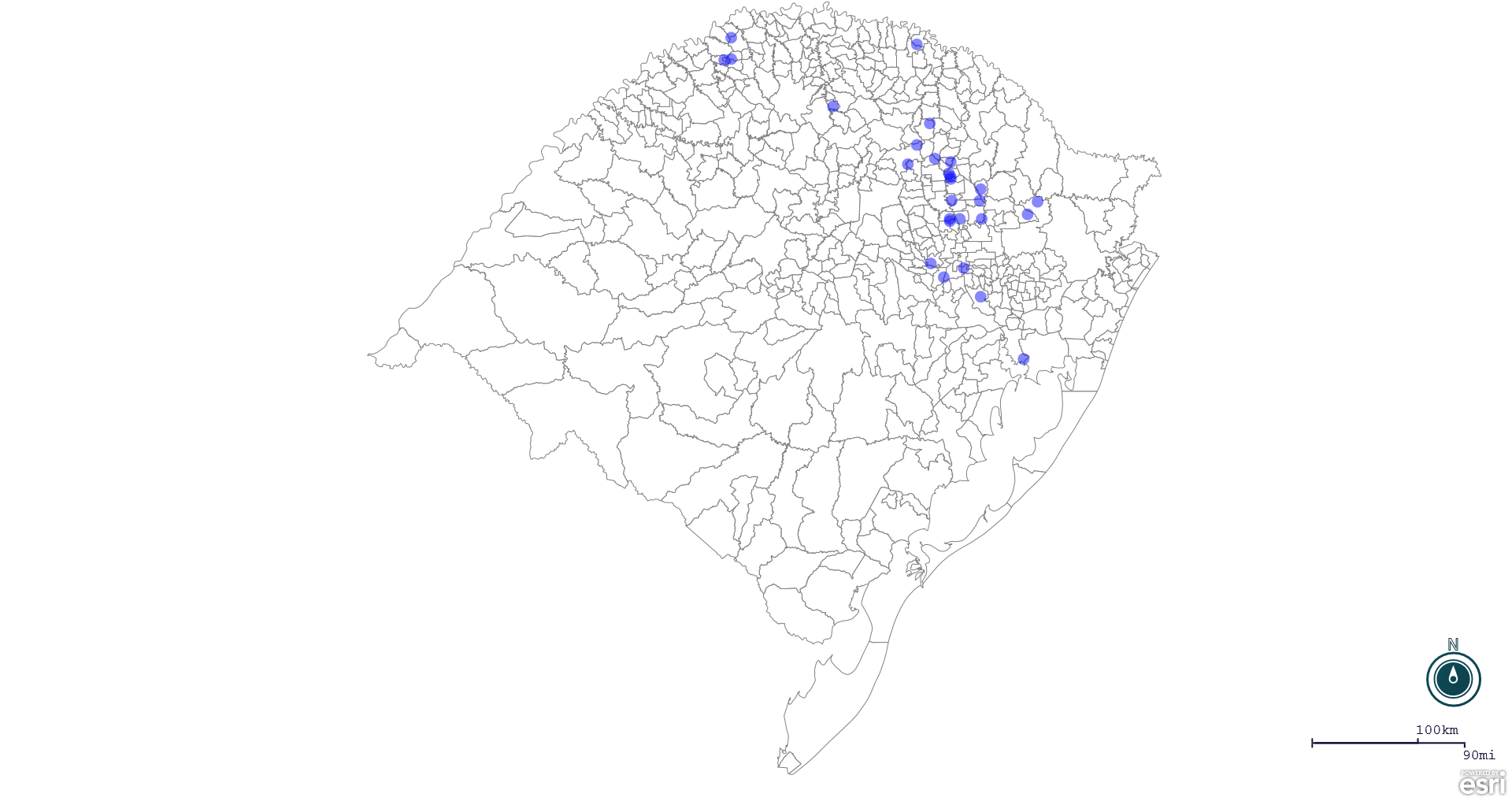 Seção de Epidemiologia e Estatística. Seção de Epidemiologia e Estatística-SEE. Seção de Epidemiologia e Estatística-SEE contatos: epidemiologia@agricultura.rs.gov.br; fone: (51) 3288-6398 ou (51) 3288-6385. Line Município Código IBGE N° do FORM IN Principal espécie afetada Diagnóstico presuntivo Data da investigação Diagnóstico conclusivo Solicitada Retificação? 17. Nome do Veterinário 1 São João da Urtiga 4318424 0003 Galinhas Salmonella typhimurium 25/07/2018 Salmonella typhimurium Não MARCELLO SEBE FERREIRA 2 Constantina 4305801 0039 Suínos Peritonite 30/07/2018 Peritonite Não DANIEL LORINI 3 Dois Lajeados 4306452 0021 Suínos Refugagem 25/07/2018 Refugagem Não MATIAS TIECHER 4 Montauri 4312351 0026 Galinhas Colibacilose 26/07/2018 Colibacilose Não KLEITON ADOLFO PAN 5 Montauri 4312351 0027 Galinhas Colibacilose 26/07/2018 Colibacilose Não KLEITON ADOLFO PAN 6 Arvorezinha 4301404 0025 Galinhas Colibacilose 20/07/2018 Colibacilose Não LUCAS OBERHERR 7 Água Santa 4300059 0063 Galinhas Refugagem 24/07/2018 Refugagem Não EDISON PELLIZZARO 8 Água Santa 4300059 0064 Galinhas Refugagem 24/07/2018 Refugagem Não EDISON PELLIZZARO 9 Água Santa 4300059 0062 Galinhas Colibacilose 23/07/2018 Colibacilose Não EDISON PELLIZZARO 10 Trindade do Sul 4321956 0012 Bovinos Brucelose 23/07/2018 Brucelose Não ALINE LIMA DE SOUZA 11 Dois Lajeados 4306452 0020 Galinhas Colibacilose 19/07/2018 Colibacilose Não KLEITON ADOLFO PAN 12 Santa Tereza 4317251 0004 Galinhas Onfalite 23/07/2018 Onfalite Não VINICIUS NASCIMENTO MERLO 13 Cruzeiro do Sul 4306205 0037 Bovinos Febre Catarral Maligna 23/07/2018 Pendente - Aguardando Lab. Não GRAZZIANE MACIEL RIGON 14 Ijuí 4310207 0014 Suínos Pneumonia 19/07/2018 Pneumonia Não ALEXANDRE KOLANKIEWICZ 15 Giruá 4309001 0007 Suínos Septicemia 12/07/2018 Septicemia Não MARIA MARINES REIS PEIXOTO 16 Tapejara 4320909 0047 Galinhas Salmonella typhimurium 18/07/2018 Salmonella typhimurium Não EDISON PELLIZZARO 17 Sananduva 4316600 0023 Galinhas Colibacilose 10/05/2018 Colibacilose Não MARCELLO SEBE FERREIRA 18 Tapes 4321105 0018 Bovinos Síndrome nervosa 01/08/2018 Raiva Não GIOVANA TAGLIARI EVANGELISTA 19 Vila Flores 4323309 0027 Galinhas Colibacilose 24/07/2018 Colibacilose Não MELISSA BRUM RIES 20 Nova Prata 4313300 0023 Galinhas Colibacilose 31/07/2018 Colibacilose Não MELISSA BRUM RIES 21 Lagoa dos Três Cantos 4311270 0008 Galinhas Colibacilose 01/08/2018 Colibacilose Não KETTY CRISTINA MAZZUTTI 22 Fagundes Varela 4307864 0032 Galinhas Colibacilose 02/08/2018 Colibacilose Não MELISSA BRUM RIES 23 David Canabarro 4306304 0033 Galinhas Colibacilose 03/08/2018 Colibacilose Não ANDRESSA RODRIGUES REGINATTO 24 São Francisco de Paula 4318200 0026 Bovinos Intoxicação 19/12/2017 Pendente - ag. confirmatório Sim RAQUEL FORMIGHIERI 25 Canoas 4304606 0014 Equinos Síndrome Nervosa 26/07/2018 Negativo para Raiva Sim GIOVANA TAGLIARI EVANGELISTA 26 Antônio Prado 4300802 0026 Abelhas Intoxicação por agente químico 26/07/2018 Pendente - Aguardando Lab. Sim MARIANA FRANZOI MARCON 27 Estrela 4307807 0092 Galinhas Colibacilose 23/07/2018 Colibacilose Sim VALÉRIA CRISTINA DA ROCHA CAMPOS 28 Estrela 4307807 0091 Galinhas Colibacilose 23/07/2018 Colibacilose Sim VALÉRIA CRISTINA DA ROCHA CAMPOS 29 Quaraí 4315305 0060 Ovinos Sarna Ovina 24/07/2018 Sarna Ovina Sim DIEGO MOREIRA DE AZEREDO 30 São José do Ouro 4318606 0001 Galinhas Refugagem 24/07/2018 Refugagem Sim JONAS CORUJA CARDOSO 31 Camaquã 4303509 0063 Bovinos Síndrome Nervosa 20/07/2018 Negativo para Raiva Sim HILSOM RICARDO DOS SANTOS 32 Camaquã 4303509 0064 Bovinos Síndrome nervosa 23/07/2018 Raiva Sim HILSOM RICARDO DOS SANTOS 33 Boa Vista do Sul 4302253 0038 Galinhas Onfalite 20/07/2018 Onfalite Sim JEFERSON BARCELOS MORAIS 34 Nova Bréscia 4313003 0026 Suínos Intoxicação 20/07/2018 Intoxicação Sim LÉO WAGON SCHMITZ VALER 35 Boa Vista do Buricá 4302204 0024 Suínos Peritonite 20/07/2018 Peritonite Sim GUSTAVO DE ARAÚJO MARCHAND 36 Pareci Novo 4314035 0020 Galinhas Colibacilose 17/07/2018 Colibacilose Sim RÉGIS DAMIÃO SCARAMUSSA 37 Salvador do Sul 4316501 0016 Bovinos Tuberculose 19/07/2018 Tuberculose Sim CARLOS ALBERTO FREITAS 38 Santana do Livramento 4317103 0119 Ovinos Sarna Ovina 18/07/2018 Sarna Ovina Sim AURELIO MAIA VIERA 39 Tupandi 4322251 0052 Galinhas Colibacilose 17/07/2018 Colibacilose Sim RÉGIS DAMIÃO SCARAMUSSA 40 Humaitá 4309704 0006 Suínos Refugagem 19/07/2018 Refugagem Sim DARCISIO RUBEM SCHEEREN 41 Tupandi 4322251 0049 Galinhas Colibacilose 07/07/2018 Colibacilose Sim CECÍLIA MOTA NOGUEIRA 42 São Vicente do Sul 4319802 0066 Ovinos Sarna Ovina 13/07/2018 Sarna Ovina Sim JOSÉ VITOR MARCON PIAZER 43 Barão de Cotegipe 4301701 0021 Bovinos Desnutrição 24/07/2018 Desnutrição Sim LUCIMAR LIMA MARTINS 44 Tupandi 4322251 0051 Galinhas Salmonela monofasica (1,4[5],12:i:-) 13/07/2018 Salmonela monofasica (1,4[5],12:i:-) Sim RÉGIS DAMIÃO SCARAMUSSA 45 Arroio do Meio 4301008 0047 Bovinos Tuberculose 06/08/2018 Tuberculose Não VANESSA CALDERARO DALCIN 